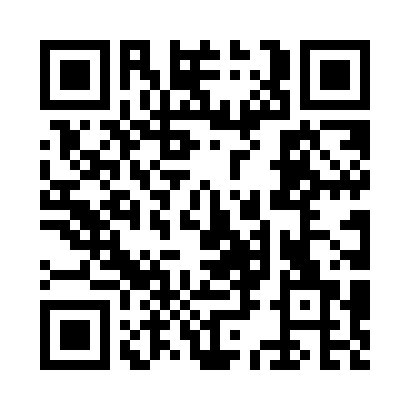 Prayer times for Cowles, New Mexico, USAWed 1 May 2024 - Fri 31 May 2024High Latitude Method: Angle Based RulePrayer Calculation Method: Islamic Society of North AmericaAsar Calculation Method: ShafiPrayer times provided by https://www.salahtimes.comDateDayFajrSunriseDhuhrAsrMaghribIsha1Wed4:526:101:004:457:509:082Thu4:516:091:004:457:519:093Fri4:496:0812:594:457:529:104Sat4:486:0712:594:457:539:115Sun4:476:0612:594:457:539:126Mon4:466:0512:594:467:549:137Tue4:446:0412:594:467:559:158Wed4:436:0312:594:467:569:169Thu4:426:0212:594:467:579:1710Fri4:416:0112:594:467:589:1811Sat4:406:0012:594:467:589:1912Sun4:395:5912:594:467:599:2013Mon4:375:5812:594:468:009:2114Tue4:365:5812:594:478:019:2215Wed4:355:5712:594:478:029:2316Thu4:345:5612:594:478:029:2417Fri4:335:5512:594:478:039:2518Sat4:325:5512:594:478:049:2619Sun4:315:5412:594:478:059:2820Mon4:305:5312:594:488:069:2921Tue4:305:5312:594:488:069:3022Wed4:295:5212:594:488:079:3123Thu4:285:5112:594:488:089:3224Fri4:275:511:004:488:099:3325Sat4:265:501:004:488:099:3426Sun4:265:501:004:498:109:3427Mon4:255:491:004:498:119:3528Tue4:245:491:004:498:119:3629Wed4:245:491:004:498:129:3730Thu4:235:481:004:498:139:3831Fri4:225:481:004:498:139:39